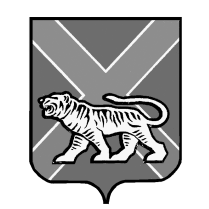 АДМИНИСТРАЦИЯ ХАСАНСКОГО ГОРОДСКОГО ПОСЕЛЕНИЯХАСАНСКОГО МУНИЦИПАЛЬНОГО РАЙОНАПРИМОРСКОГО КРАЯПОСТАНОВЛЕНИЕ15 ноября 2019 года                         пгт. Хасан                                       №  117О внесении изменений в постановление администрации Хасанского городскогопоселения от 13.01.2017 № 9В соответствии с Федеральным законам от 6 октября . № 131-ФЗ «Об общих принципах организации местного самоуправления в Российской Федерации», Постановлением Правительства РФ от 19 ноября . № 1221 «Об утверждении Правил присвоения, изменения и аннулирования адресов»,  Уставом Хасанского городского поселения, глава администрации Хасанского городского поселения ПОСТАНОВЛЯЕТ: Внести изменения в постановление администрации Хасанского городского поселения от 13.01.2017 № 9 «О присвоении почтового адреса»:а) Пункт 1 изложить в следующей редакции: «Присвоить четырехэтажному многоквартирному жилому дому (дом № 1, согласно проекта), расположенному в границах земельного участка с кадастровым номером 25:20:320101:963 находящемуся относительно ориентира, расположенного в границах участка. Ориентир здание, адрес ориентира: Приморский край, Хасанский район, пгт. Хасан, ул. Вокзальная, д. 9, почтовый адрес: 692730, Приморский край, Хасанский район, пгт. Хасан, ул. Вокзальная, д. 9а.б) Пункт 2 изложить в следующей редакции: «Присвоить пятиэтажному многоквартирному жилому дому (дом № 2, согласно проекта), расположенному в границах земельного участка с кадастровым номером 25:20:320101:963 находящемуся относительно ориентира, расположенного в границах участка. Ориентир здание, адрес ориентира: Приморский край, Хасанский район, пгт. Хасан, ул. Вокзальная, д. 9, почтовый адрес: 692730, Приморский край, Хасанский район, пгт. Хасан, ул. Вокзальная, д. 9.Контроль за исполнением данного Постановления оставляю за собой.Глава администрации Хасанского городского поселения                                                     Д.И. Смирнов            